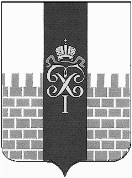 МЕСТНАЯ АДМИНИСТРАЦИЯ МУНИЦИПАЛЬНОГО ОБРАЗОВАНИЯ ГОРОД ПЕТЕРГОФ____________________________________________________________________________                       ПОСТАНОВЛЕНИЕ от  « 15»    июля  2022г.                                                                                            № 70В соответствии с Бюджетным кодексом Российской Федерации, Положением о бюджетном процессе в МО город Петергоф и Постановлением местной администрации муниципального образования город Петергоф № 150 от 26.09.2013 года «Об утверждении Положения о Порядке разработки, реализации и оценки эффективности муниципальных программ и о Порядке разработки и реализации  ведомственных целевых программ и планов по непрограммным расходам местного бюджета МО г. Петергоф» местная администрация муниципального образования город Петергоф		ПОСТАНОВЛЯЕТ:Внести изменения в постановление местной администрации муниципального образования город Петергоф от 29.10.2021г №124 «Об утверждении ведомственной целевой программы «Осуществление благоустройства территории муниципального образования» на 2022 год» (с изменениями от 30.05.2022) следующие изменения: приложение к постановлению изложить в редакции согласно приложению к настоящему постановлению .                                                                                                             2. Дополнить ведомственную целевую программу Приложением № 7.3.Приложения №№1-6 к ведомственной целевой программе оставить без  изменений.4.Постановление вступает в силу с даты официального опубликования.5.Контроль за исполнением настоящего постановления оставляю   за собой. Глава местной администрации муниципального образования  город Петергоф                                                                                                      Т.С. ЕгороваПриложение к Постановлению МА МО город Петергоф                                                                от 15 июля  2022 г.           № 70Утверждаю Глава МА МО    г. Петергоф  _______________ Т.С. ЕгороваВЕДОМСТВЕННАЯ ЦЕЛЕВАЯ   ПРОГРАММА«Осуществление благоустройства территории                                                          муниципального образования» на 2022 год.Наименование вопроса (вопросов) местного значения, к которому относится программа:-организация благоустройства территории муниципального образования в соответствии с законодательством в сфере благоустройства, включающая:-обеспечение проектирования благоустройства при размещении элементов благоустройства;-содержание внутриквартальных территории в части обеспечения ремонта покрытии, расположенных на внутриквартальных территориях, и проведения санитарных рубок (в том числе удаление аварийных, больных деревьев и кустарников) на территориях, не относящихся к территориям зелёных насаждений в соответствии с законом Санкт-Петербурга;- размещение, содержание, включая ремонт, устройств для вертикального озеленения и цветочного оформления, элементов озеленения, планировочного устройства, за исключением велосипедных дорожек, размещение покрытии, в том числе предназначенных для кратковременного и длительного хранения индивидуального транспорта, на внутриквартальных территориях.-осуществление мероприятий, указанных в абзацах 2-4 настоящего раздела, в отношении расположенных в границах муниципального образования земельных участков, находящихся в государственной собственности Санкт-Петербурга, а также земель и земельных участков, государственная собственность на которые не разграничена, за исключением территорий городских лесов, особо охраняемых природных территорий регионального значения, территорий зеленых насаждений общего пользования городского значения, местного значения и резерва озеленения, территорий зеленых насаждений, выполняющих специальные функции, поверхностных водных объектов, пляжей, автомобильных дорог регионального и федерального значения, земельных участков, на которых расположены объекты капитального строительства, земельных участков, находящихся во владении физических и юридических лиц.Цели и задачи программы:      -  повышение уровня благоустройства территории города Петергофа;- создание благоприятных условий для проживания и отдыха жителей.                - улучшение эстетического восприятия окружающей среды.                -охрана природной среды МО г. Петергоф;Заказчик программы (ответственный исполнитель):Местная администрация муниципального образования город Петергоф. Отдел городского хозяйства местной администрации муниципального образования          город Петергоф.Ожидаемые конечные результаты реализации целевой программы:- площадь ремонта покрытий – 10 993,8 кв.м-комплексное благоустройство- 5592,0 кв.м-разработка ПСД    - 12 услуг-восстановление газонов -200 кв. м-цветочное оформление вазонов- 334 вазона          5.Сроки реализации целевой программы:1-4 квартал 2022 года.6. Перечень мероприятий целевой программы, ожидаемые конечные результаты реализации и необходимый объём финансированияПриложение №7к ведомственной целевой программе Расчёт стоимости наразработку проектно-сметной документации на строительство объектов наружного освещения детских и спортивных площадокГлавный специалист ОГХ                                  Л.Г.ЯрышкинаО внесении изменений в постановление местной администрации муниципального образования город Петергоф от 29.10.2021 №124 «Об утверждении ведомственной целевой программы «Осуществление благоустройства территории муниципального образования» на 2022 год» (с изменениями от 30.05.2022)№/пНаименование мероприятияОжидаемые конечные результатыОжидаемые конечные результатыСрок исполнения мероприятияНеобходимый объём финансирования(тыс.руб.)№/пНаименование мероприятияЕдиница измеренияКол-воСрок исполнения мероприятияВсегоРасходы на реализацию мероприятий по осуществлению благоустройства территорииРасходы на реализацию мероприятий по осуществлению благоустройства территорииРасходы на реализацию мероприятий по осуществлению благоустройства территорииРасходы на реализацию мероприятий по осуществлению благоустройства территорииРасходы на реализацию мероприятий по осуществлению благоустройства территорииРасходы на реализацию мероприятий по осуществлению благоустройства территории1Ремонт покрытий, расположенных на территории муниципального образования город Петергофкв. м10 993,82-4 квартал17 671,32Оказание услуг по разработке технической документации усл.91-4 квартал.990,03Разработка проектно-сметной документации на благоустройство внутриквартальной территории, расположенной по адресу: г. Петергоф, Ропшинское шоссе д.13усл.11-4 квартал520,04Благоустройство элементов благоустройства территории по адресу: г. Петергоф, ул. Шахматова д.10, д.14, д.16 (вдоль ограды школы №567)кв. м.55922-4 квартал11 800,05Санитарные рубки деревьев и кустарников шт.301-4 кв201,56Восстановление газоновкв. м.2002-4 квартал114,07Посадка цветов в вазоны и уход за ними шт3342-4 квартал486,28Восстановительная стоимость зелёных насаждений при благоустройстве территории по адресу: г. Петергоф, ул. Шахматова д.10, д.14, д.16(вдоль ограды школы №567)усл11-3 квартал670,5Расходы на реализацию мероприятий по архитектурно-строительному проектированию и строительству объектов наружного освещения детских и спортивных площадок на внутриквартальных территориях Расходы на реализацию мероприятий по архитектурно-строительному проектированию и строительству объектов наружного освещения детских и спортивных площадок на внутриквартальных территориях Расходы на реализацию мероприятий по архитектурно-строительному проектированию и строительству объектов наружного освещения детских и спортивных площадок на внутриквартальных территориях Расходы на реализацию мероприятий по архитектурно-строительному проектированию и строительству объектов наружного освещения детских и спортивных площадок на внутриквартальных территориях Расходы на реализацию мероприятий по архитектурно-строительному проектированию и строительству объектов наружного освещения детских и спортивных площадок на внутриквартальных территориях Расходы на реализацию мероприятий по архитектурно-строительному проектированию и строительству объектов наружного освещения детских и спортивных площадок на внутриквартальных территориях 9Разработка проектно-сметной документации на строительство объектов наружного освещения детских и спортивных площадок услуга33-4 квартал1777,0ИтогоИтогоИтогоИтогоИтого   34230,5 №Адрес площадкиЕд..изм.Стоимость , руб.1ул.Ботаническая,д.14/2услуга590000,002Ропшинское шоссе,д.3/7услуга595000,003ул.Разводная,д.27услуга592000,00Итого1 777 000,00